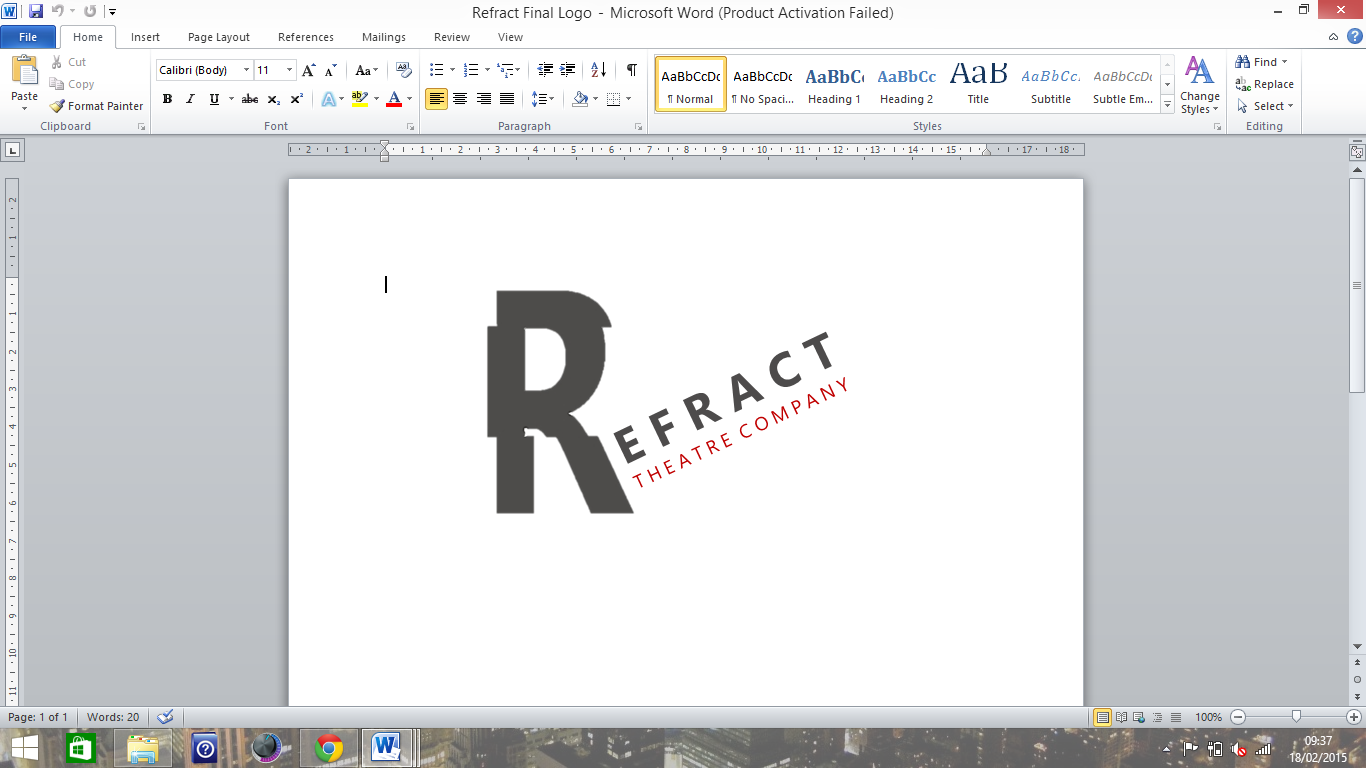 Banksy.Exercise one – Exploring Identity.Have the cast walking around the space, neutrally, with a pen in hand. Ask them to think of a nickname that they’ve had before (one that they approve of) or make a nickname up for themselves. Do not reveal to each other.They are then to write this name somewhere on their bodies. (not an obvious place like the hand or face)Whenever “SPOTLIGHT” is called during anytime of the rehearsal, they must do their best to use their bodies to physically conceal any chance of anybody seeing their name, being wary of everybody else at the same time. Still moving around the space, there will be 7 pieces of paper laid out across the room.They will be asked a simple question, of which they must answer starting with “it is like…”. -What is it like when you fall?Actors don’t have to think literally about their answers. They should write down their answer on one of the pieces of paper and continue moving. A ‘policeman’ (PLAY PHILIP GLASS FACADES) will enter from one corner of the room. The actors should continue to move around, all the time thinking about the fact that they have this secret identity.“SPOTLIGHT”. Moment of intensity, looking around and looking at the policeman.One person will then be nominated to walk around and collect all of the other pieces of paper. All the time, the rest of the cast are wary of what’s going on with their sentences.The sentences get laid out across the studio in a line, and the actors must stand in front of any piece of paper in neutral position.One by one, they will be shouted “spotlight” at, in which they must conceal their name, look around and read shout the sentence in front of them. Then freeze.Exercise 2 – Listen to your heart.Choose one person to wander around the room.The rest of the cast remain frozen at the front but can turn around.The instructions are that everybody else, but that one individual, are trying to guide her to one specific point in the room (Fire exit sign). But that one individual wants to go everywhere but. They should move in a way that turns from a wander into a determined, but gentle walk, their eyes fixed on the place they want to arrive. Their desired destination changes each time.One more person is introduced, they stop the first person from ever arriving to their desired place by gentle touches, throwing them off course and making them find a new destination.The pair can experiment with speed, but the touches always remain gentle.Another two people are gradually introduced to assist the second person.One more person is asked to stand in the corner and simply read the same speech over and over again. (text 1)The intensity from the first person should being to increase.MUSIC 1. The other 3 people on stage should react to this change. Growing more and more, until SPOTLIGHT.Exercise 3 – Follow your dreams. Cancelled.New person is instructed to place the image which is tied with string over the first person’s head. They remain frozen.Old person reading is instructed to join the others on stage. New person is elected to stand and read second piece. (Text 2)The people on stage are instructed to react to the reading. They must try and stop the person from falling.SPOTLIGHT.MUSIC 2.Instructions: “FORGET ABOUT IT EVERYBODY! MOVE ON! LAUGH IT OFF! WALK AROUND THE ROOM AND SHOW EVERYBODY JUST HOW MUCH YOU DON’T CARE! SCREAM IT OVER AND OVER! DON’T STOP, THAT’S IT! EVEN MORE! YOU LITERALLY DON’T CARE, SWEEP IT UNDER HE CARPET, PUT IN IT A BOX UNDER YOUR BED! WHY DON’T YOU VOCALLY TELL EVERYBODY HOW MUCH YOU LITERALLY DON’T CARE! DON’T STOP! LAUGH!” Exercise 4 – The Balloon and the Breath.Whilst the previous exercise is still continuing, the last remaining person spectating is placed downstage right, holding up some string. They are instructed to do a playful children’s laugh.Eventually all of the attention is turned to them. Everybody else is stood neutral. One person is picked from the cast to stand on a chair and hold the other end of the string tightly. This stops the laughing and they shrink in size.The cast are informed of the timing in order to ensure that they are breathing together. The person holding the string must also do this.One by one, the cast are told to go and stand on the opposing end of the string to become the balloon. Director to read out a card. (text 3)After the count of 3, the larger group must shrink down, and the one person must rise.Director to read out another card. (Text 4)String is removed. The cast must stand as one now. One person at the front has hold of imaginary balloon. The cast move around the space as one group, as though they are being pulled gently by the balloon, keeping their focus above their heads. Director to read out final card. (Text 5)